Расчет системы отопления т.м. «РЭССИ» 11.08.20201 – этажный дом площадью 76,27 м2ВАРИАНТ 11 этаж: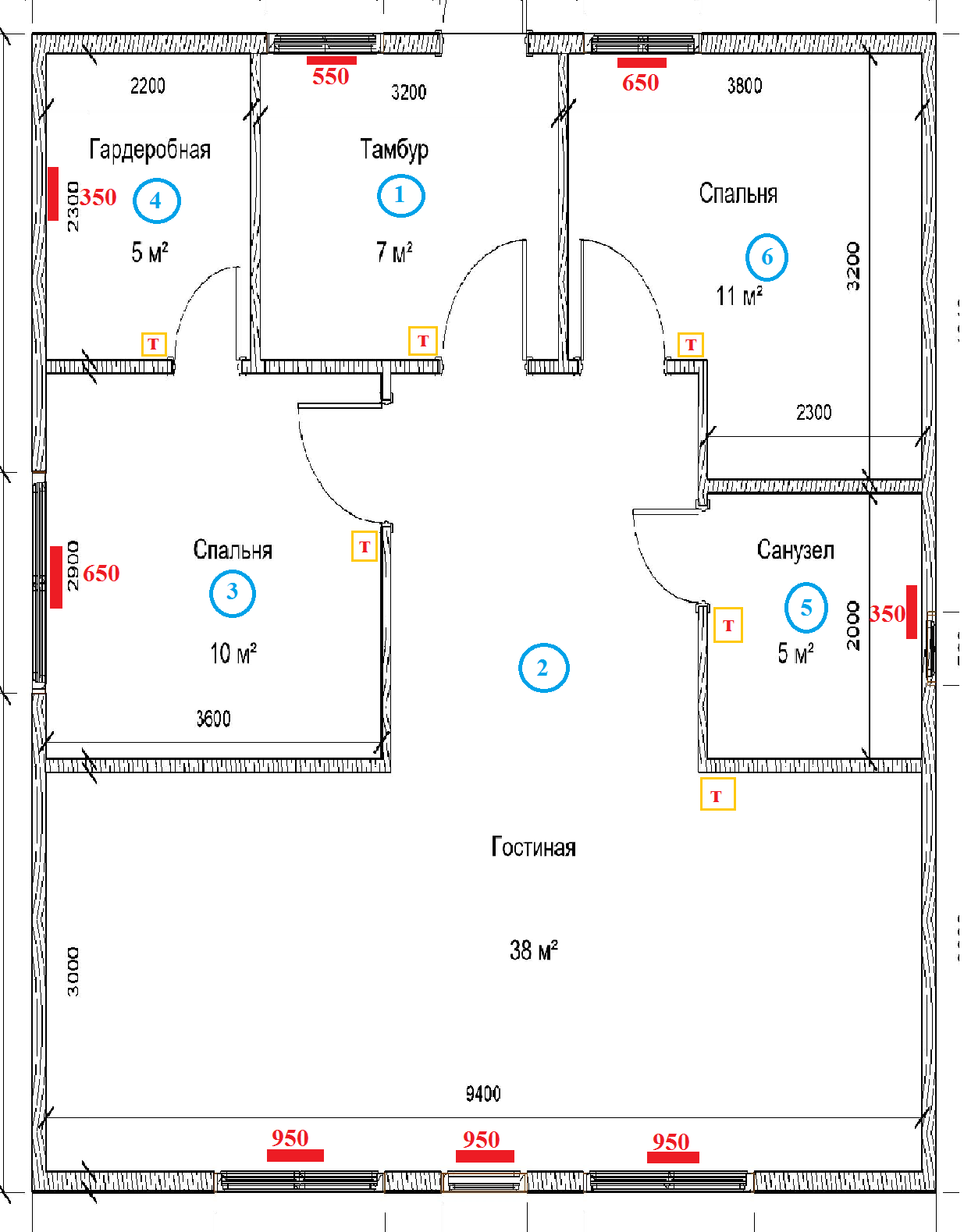 Экспликация:Кол-во оборудования на 1  этаж:1.Пусковая мощность на помещение в  76,27 м2 или  236,33  м3 (с учетом высоты потолков) составляет 5,4  кВт.ч2.Рабочая мощность, при соблюдении условий (напряжение сети 220-240 В, утепление по коэффициенту рассеивания энергии К=1,4,  коэффициент инфильтрации воздуха i-0.35) составляет 1,8  кВт.ч3.Среднее потребление электроэнергии  в месяц, при соблюдении вышеперечисленных условий составляет 1296 кВт.4.Расчеты  произведены для зданий с утеплением помещения  по СНиПам 2003г.5.В сумму 63770 р 00 к  не включены  транспортные расходы, страховка груза, жесткая упаковка, провода, кабель каналы, доп. розетки, вилки.6. В комплект входит: конвектор (с выходом провода, без вилки, для дальнейшего монтажа) , кронштейны, дюбель гвозди и отражающий материал.7. В расчете указаны цены РОЗНИЧНЫЕ.8. Расстановка оборудования является рекомендованной, но не основательной.9. Высота конвектора 580 мм, размер необходимого  технологического  зазора сверху и снизу конвектора-100 мм.10 .Рекомендации:-напряжение сети 220-240В-утепление по коэффициенту рассеивания энергии К=1,4-коэффициент инфильтрации воздуха i-0.35-проверить высоту от пола до подоконника (чтобы все соответствовало п.п.9)11. Важно:-При несоответствии характеристик по утеплению помещения, площадь обогрева уменьшается.-При падении напряжения в сети – падает тепловая мощность электрообогревателя.***************************************************************************************************НаименованиеМ2Н(м)М3ОборудованиеПримечаниеПомещение 1, Тамбур7,362,719,87550-1,термо-11.Итоговая указанная площадь в плане не совпадает с уточненной по размерам. За основу взят параметр размера.2. Повышен коэффициент теплопотери.Помещение 2, Гостиная383,5133950-3,термо-1В этом помещении нет возможности проверить площадь помещения, не хватает данных. За основу взята итоговая указанная площадьПомещение 3, Спальня 110,442,728,19650-1,термо-1Итоговая указанная площадь в плане не совпадает с уточненной по размерам. За основу взят параметр размера.Помещение 4, Гардеробная5,062,713,66350-1,термо-1Итоговая указанная площадь в плане не совпадает с уточненной по размерам. За основу взят параметр размера.Помещение 5, С/уз4,62,712,42350—1,термо-1Итоговая указанная площадь в плане не совпадает с уточненной по размерам. За основу взят параметр размера.Помещение 6, Спальня 210,812,729,19650-1,термо-1Итоговая указанная площадь в плане не совпадает с уточненной по размерам. За основу взят параметр размера.Всего:76,27-236,33--Наименование Кол-воЦенаСуммаРЭССИ 3502525010500РЭССИ 550157705770РЭССИ 6502620012400РЭССИ 9503910027300Терморегулятор «Eberle» мех. 16А613007800Всего:14-63770